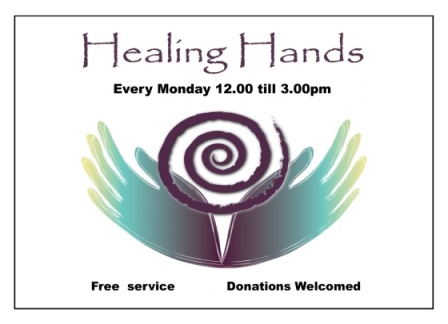 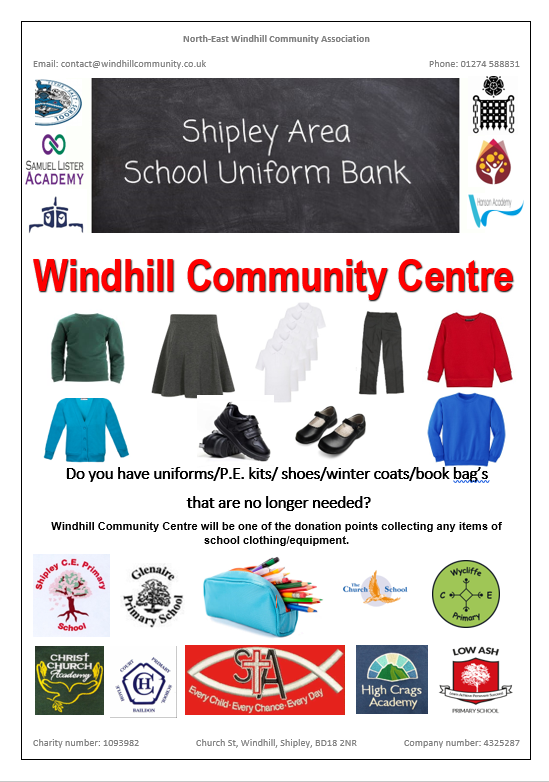 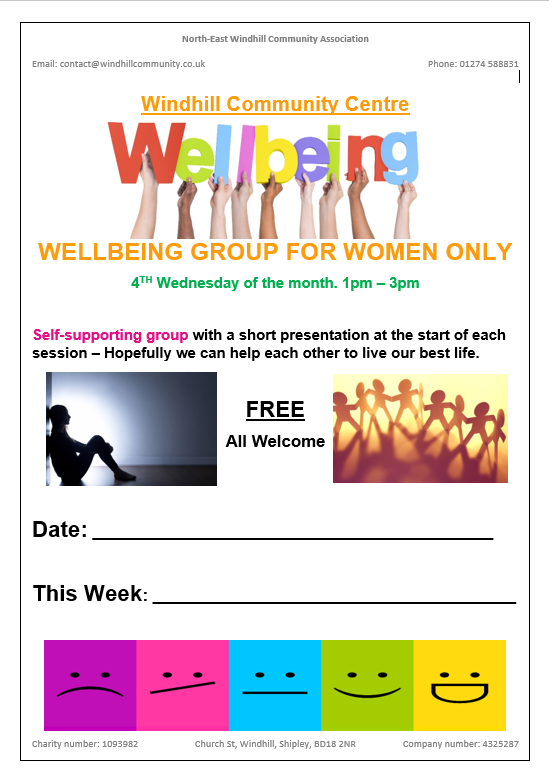 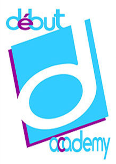 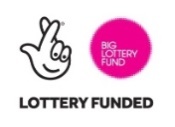 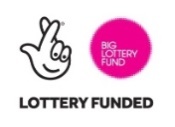 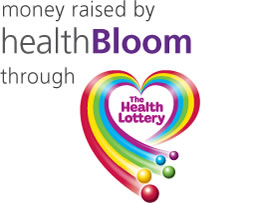 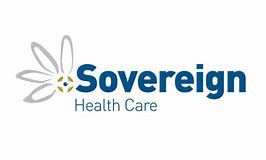 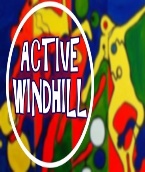 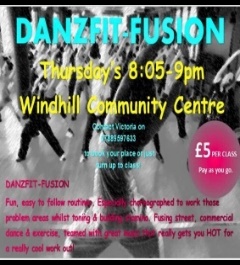 MON AMMON PMTUE AMTUE PMWED AMWED PMTHU AMTHU PMFRI AMFRI PMWEEKENDMAIN HALLYoga9:30 am -11:30amSee Office for informationDance for life (Free)1:30 pm –2:30 pmParents & childrenKidz Club (Free)3:30 pm –5:00 pmReception-year 4Kidz Club (Free)5:30 pm –7:00 pmYear 5 onwardsTai Chi7.15 pm –8.15 pmContact: Susie £5 in advance /£6 on the dayDru Yoga1:30 pm – 2:30 pm£5 per week monthlyor £6 per class pay as you go    Debut Dance5:30 pm – 8:30 pmAsk Office for information..Fit & Fabulous9.30am –10.30amShipley Men’s Forum (Free)10.30am12.30pmWindhill Walk 11am -12 Midday, followed by Free Light Lunch in the Café55+ Tablet Training (Free)12 pm – 2 pmBooking requiredKidz Club (Free)3:30 pm – 5:00 pmReception to year 4Kidz Club (Free)5:30 pm – 7:00 pmYear 5 onwardsSEE SPECIAL EVENTS for more information about Wednesday AfternoonsYoga9:30 am – 11:30amSee Office for informationWomens Self Defence11:30 am – 12:30 pm£5 per session no booking requiredBokwa Adult Fitness Dance7:00pm 8:00pm£5 per session no booking requiredAdult Dance Fit Fusion8:00 pm -9:00pm£5 per session no booking requiredThe Active Windhill Initiative9:30 am – 3:30 pmKeep fit, Chess, Table Tennis, Cards, Dominoes Dance and Craft.All Activities Free Job Club10:00 am-MiddayFreeThe Active Windhill Initiative9:30 am – 3:30 pmKeep fit, Chess, Table Tennis, Cards, Dominoes Dance and Craft.All Activities FreeJob Club10:00am-MiddayFreeCraft for Kids(Free)10am-1pmAges 4 -11Different craft project Book Club10 – 1pm(Free)Any age, talk about the books you are reading. Share the stories.INDOORKnitting & Crochet6pm – 8pmFREETai Chi7:00 pm – 8:30pmContact: John or SusieNails by Debz9.30am-10.30amOUTDOORGardening Group1pm – 3pmFREEThe Big SwingAdventure play3:30 pm -5:30 pmWindhill Wild ParkDonation of £1 for LunchDonation of £1 for LunchLOUNGEAdults Read and Writing support10:45 am – 11:45 amFree. All welcomeHealing Hands12:00 pm – 3:00 pmDonationsContact: Val on 01274 580633GCSE Maths9:15am–12:30pmEnrol through Shipley College by September2018Let’s Sign Together!1:30 pm – 2:30 pm£3 per familyFunctional Skills Maths/EnglishLevel 1 to GCSE1:00 pm – 3:00pmFreeCrafty Folk9:30 am -11:30am£1. All welcome. Any ability.Photography Course6.30pm – 8pm£2.50Tea/Coffee includedCraft1:00 pm - 3:30 pmFreeCraft1:00 pm - 3:30 pmFreeMONDAY TO FRIDAYFOR MORE INFORMATION, PLEASE PHONE 01274 588831 OR EMAIL…MONDAY TO FRIDAYFOR MORE INFORMATION, PLEASE PHONE 01274 588831 OR EMAIL…MONDAY TO FRIDAYFOR MORE INFORMATION, PLEASE PHONE 01274 588831 OR EMAIL…MONDAY TO FRIDAYFOR MORE INFORMATION, PLEASE PHONE 01274 588831 OR EMAIL…MONDAY TO FRIDAYFOR MORE INFORMATION, PLEASE PHONE 01274 588831 OR EMAIL…MONDAY TO FRIDAYFOR MORE INFORMATION, PLEASE PHONE 01274 588831 OR EMAIL…MONDAY TO FRIDAYFOR MORE INFORMATION, PLEASE PHONE 01274 588831 OR EMAIL…SPECIAL EVENTS ON WEDNESDAYSSPECIAL EVENTS ON WEDNESDAYSSPECIAL EVENTS ON WEDNESDAYSSPECIAL EVENTS ON WEDNESDAYSADVICEDAILY BY APPOINTMENT DAILY BY APPOINTMENT FREEFREEcontact@windhillcommunity.co.ukcontact@windhillcommunity.co.ukcontact@windhillcommunity.co.uk1st Wednesday – Tea Dance1st Wednesday – Tea Dance1st Wednesday – Tea Dance1st Wednesday – Tea DanceCafé9:00 am – 2:00 pm9:00 am – 2:00 pmSee menu for prices FREE CEREAL, TOAST & DRINK9.00 AM – 10:30 AMSee menu for prices FREE CEREAL, TOAST & DRINK9.00 AM – 10:30 AMKarina.addy@windhillcommunity.co.ukKarina.addy@windhillcommunity.co.ukKarina.addy@windhillcommunity.co.uk2nd Wednesday - Film Afternoon2nd Wednesday - Film Afternoon2nd Wednesday - Film Afternoon2nd Wednesday - Film AfternoonICT ROOM UK Online 9:00 am – 4:00 pmUK Online 9:00 am – 4:00 pm                      FREE                      FREE         contact@windhillcommunity.co.uk         contact@windhillcommunity.co.uk         contact@windhillcommunity.co.uk3rd Wednesday – Magic Memories3rd Wednesday – Magic Memories3rd Wednesday – Magic Memories3rd Wednesday – Magic MemoriesNursery8:30 am – 3:30 pm8:30 am – 3:30 pmFree Subject to eligibility, plus paid & top up slots available.Free Subject to eligibility, plus paid & top up slots available.samantha.lee@windhillcommunity.co.uksamantha.lee@windhillcommunity.co.uksamantha.lee@windhillcommunity.co.uk4th Wednesday – Women’s Wellbeing Wednesday4th Wednesday – Women’s Wellbeing Wednesday4th Wednesday – Women’s Wellbeing Wednesday4th Wednesday – Women’s Wellbeing Wednesday